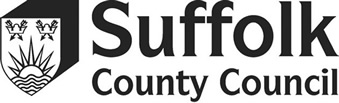 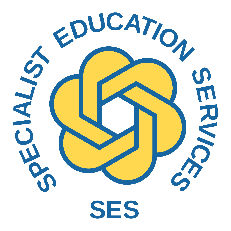 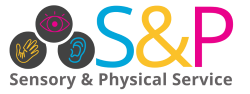 Outreach services for deaf children and young people – SpecificationServices for children or young people with any level of hearing lossIntroductionThe Outreach service for deaf children and young people is part of Suffolk County Council’s Physical, Sensory and Medical service. The outreach team comprises Teachers of the Deaf (ToDs), Sensory Support Practitioners (SSPs), a British Sign Language Tutor and a Technical Officer.Teachers of the deaf (ToDs), are specialist teachers who are able to provide advice and support to children and young people and their families, nurseries, mainstream schools and other education settings. ToDs are teachers who are experienced in mainstream education and who undertake a mandatory specialist qualification.Sensory Support Practitioners (SSPs) work closely with the specialist teacher (ToD) to provide regular support for children and their families, in the home and in Early Years settings and schools.On the team we have a qualified British Sign Language (BSL) tutor. In his role, he supports children and young people (CYP) in mainstream and specialist settings to develop their BSL skills and in some cases to undertake accredited qualifications.The support around individual pupils in settings may include:Deaf awareness training and support to understand the impact of deafnessTraining in deaf friendly teaching strategies and classroom practices that support inclusion.Training and support to manage and use technology effectivelyMonitoring and checking technology Assessment of the listening environmentAdvice around curriculum differentiation and adaptationSupport to plan and deliver interventionsAdvice around target settingLesson observations and feedbackModelling of teaching and support strategiesSupport for implementation of the Graduated Response SENDCo support around Education and Health Care Plan (EHCP) referrals and deliveryContribution to the EHCP process including attending annual reviewsContact and liaison with parentsAttending meetings and Liaison with professionalsReferral to specialist professionalsSpecialist assessmentsWritten advice and visit recordsPersonal understanding of deafness (PUD) interventions or study Support or tutoring to develop British Sign Language (BSL) skills Support for moving into adulthood Collaborative working with specialist speech and language therapists.Transition planningSignposting to other services and informationAdvice on resources and teaching toolsSchool support at a broad level is offered through advice and signposting, training, liaison and school visits. Generally, Support is offered to parents and carers of school aged children through face to face meetings or phone calls.Support available for babies and children in the early years (0-3 years) and their families can include:Advice and information about deafness and how to encourage good listening and language developmentSupport to establish consistent use and confident management of listening technologySupport to maintain a good listening environmentSupport for developing communicationTarget settingMonitoring and specialist assessmentsJoint visits to clinicsSignposting to local or national events, groups or sources of informationRegular drop in family and child groupsLanguage groups run jointly with Speech and Language therapy (NHS)Liaison with and referral to specialist professionalsSupport to learn early sign languageAccess to Family Sign language courses (BSL)How are requests for support made?Referrals can be made by the family or education setting or other professional by using the Inclusion service referral form. This can be found on the Local offer (see link below). Referrals from Audiology clinics and other hearing professionals such as a cochlear implant centre can be made directly. Outreach services for deaf children and young peopleFor help or more information about making a referral, contact the business support team. See the bottom of the page for details.Children and young people will be considered for support if they:Are aged 0-25 (Up to 25 with an Education Health Care Plan)Have a diagnosis of a hearing loss of any level, in one or both earsGraduated response - Packages of Support in education settingsSensory needs – Deaf learnersChildren and young people with a hearing loss can find it difficult to access the curriculum and language around them. Deafness can mean that an individual needs support with listening and understanding, communication and language development. The needs of a deaf learner can vary over time according to their age, communication need, level of hearing and use of technology.‘Some children and young people require special educational provision because they have a disability which prevents or hinders them from making use of the educational facilities generally provided. These difficulties can be age related and may fluctuate over time. Many children and young people with vision impairment (VI), hearing impairment (HI) or a multi-sensory impairment (MSI) will require specialist support and/or equipment to access their learning, or habilitation support.’SEND code of practice 2015, p 98Below are some systemic strategies to support learning and development. This is not an exhaustive list and should not be used as a checklist. The suggestions below describe the minimum expectation of support. All strategies should be bespoke; observed, modified, and reapplied. The following support packages link to the menu of support in the Service Specification.The number of agreed visits can be organised in a way that is most helpful to the family or setting. For example, a six-visit package for a school could be organised so that the first three visits are in the first months of support, with the next three visits organised as one per half term.Children and young people can be taken onto caseload at any level of support. It is not necessary to progress through ‘A’ and ‘B’ to ‘C’.Universal setting provision and support: Classroom and whole school modifications to the environment to take account of listening and learning needs. Teaching that is accessible, using deaf friendly strategies including visual support for learning.The teacher speaking clearly and facilitating lipreading.An appropriately differentiated curriculum and personalised learning targets.Carefully planned pair and group work to facilitate good communication.Consideration and understanding of pupils’ different learning styles. For example, multi-sensory.Active learning opportunities within the classroom to encourage language skills and development. The teaching of social skills and thinking skills to enable independence and promote self-awareness.Classroom displays which support learning and provide visual cues, for example key vocabulary is displayed and previous learning is reinforced.   Use of both peer and adult support, including buddy systems.Close home-school links to ensure the sharing of information and support strategies.Access to a range of accredited qualifications in line with a pupil’s ability.  Special arrangements to access testing and assessments in line with learning needs. Package A:Fact-finding telephone call/virtual meeting following receipt of referral form to establish:Current provision and support.Knowledge/understanding of deafness.Understanding of technology and management.Listening conditions/environmentQuestions/concerns.Training/Advice requiredSchool access to SEND Consultation, Inclusion Surgeries and webinars.What’s included in Package A?Advice/Information Signposting to resources and sources of informationTelephone or virtual appointment to review progress.Trouble shooting for technology.Targeted setting provision and support:Deaf friendly strategies and use of visual support for learning including subtitles.According to need, signed support for learning (British Sign Language/Sign Supported English/Makaton).Classroom grouping and seating arrangements facilitate access and promote good communication.Increased differentiation of learning tasks – both in terms of input and output.Access to flexible adult support.Careful use of scaffolding, verbal and visual prompting, and modelling of language.Repetition and clarification of classroom language/vocabulary.Optimal use of additional listening devices/hearing technology.A quiet space to work within the classroom for specific tasks or outside of the classroom where listening is key.  Extra time available for a pupil to answer questions and respond to instructions. Planned support for changes to routines, for example, supply staff, visitors to the school or special events.  Opportunities to talk about learning and to make links with previous learning. Interventions and/or support strategies that target (according to need) the development of listening and attention, speech and language, vocabulary, language development, communication, socialisation and independence, effective use of technology. Pre/post teaching of vocabulary and concepts according to need.Support for organisational and study skills.Access to IT where appropriate, including bespoke programmes to support learning and socialisation.Possible external support from relevant professionals, with strategies carefully implemented by adults and regularly reviewed by the class teacher and SENDCo.Monitoring and review.Where greater or more specialist support is required, due to limited progress, complexity of need or change of circumstances, this can be arranged in discussion with setting/family. No further referral is required to change package.Package B:Fact-finding telephone call/virtual meeting following receipt of referral form to establish:Current provision and support.Knowledge/understanding of deafness.Understanding of technology and management.Listening conditions/environmentQuestions/concerns.Training requiredSchool access to SEND Consultation, Inclusion Surgeries and webinars.What’s included in Package B?Review of Universal strategies and Package A.Advice/informationSignposting to resources and sources of informationVisits from a specialist teacher (Teacher of the Deaf). Focus and content, from list of available support, will be agreed at initial planning meeting, along with expected number of visits, most commonly 3 or 6 visits. Visits are usually half termly or termly.Initial planning meeting (Face to face or virtual) – not included in visits. Loan/monitoring/checking of technology.TrainingSpecialist provision and support:A high level of care and supervision / access to a significantly higher level of one to one or individualised support. Access to a highly differentiated curriculum and individualised learning program, with careful consideration of qualification pathways.A personalised plan for learning adapted, evaluated, and then developed through cycles of ‘Assess, Plan, Do, Review’ with parents/carers, the pupil, and external professionals working with the pupil. Reviews of progress take place with the team around the child or young person at least termly.Access to additional bespoke class support, individually or in a small group.  Access to small group work with high adult to pupil ratio to develop listening, speech/Sign, language and communication skills, including support for social communication according to need.Individualised intensive interventions to address additional long-term learning and skill development, planned and differentiated by the class/subject teacher following specialist advice.Specialist communication support where required: British Sign Language (BSL) or Sign Supported English (SSE).High level of visual support for learning. For example, visual timetable, lesson notes/summary, video transcripts, subtitles, drawings, video clips, pictures, comic strips.Personalised timetable where necessary.Individual support for repetition, overlearning and consolidation. This may include pre/post teaching of vocabulary and concepts.Organisational / environmental changes – For example, a designated quiet working area with very little background noise. High level support for effective use of technology.High level of support to develop independence skills, particularly in regard to technology and self-advocacy.Expressive communication may be supported through alternative and augmentative communication systems to facilitate learning and interaction. This may include the use of symbols and PECS as well as signed communication.Where greater or more specialist support is required, due to limited progress, complexity of need or change of circumstances, this can be arranged in discussion with setting/family. No further referral is required to change package.Package C:Fact-finding telephone call/virtual meeting following receipt of referral form to establish:Current provision and support.Knowledge/understanding of deafness.Understanding of technology and management.Listening conditions/environmentQuestions/concerns.Training requiredSetting access to SEND Consultation, Inclusion Surgeries and webinars.What’s included in Package C?Review of Targeted strategies and Package B.Advice/informationSignposting to resources and sources of informationHigh frequency of visits from a specialist teacher (teacher of the deaf), reviewed at the end of the agreed set of visits.Focus and content, from list of available support, will be agreed at initial planning meeting, along with frequency of visits (weekly, fortnightly, monthly). Initial planning meeting (Face to face or virtual) – not included in visits. Loan/monitoring/support for technology.Training and/or modelling for setting staff and/or family.Delivery/planning of specialist Personal Understanding of deafness interventions (PUD).